ПроектЭкспертиза проводится с 26.10.2018г. по 01.11.2018 г.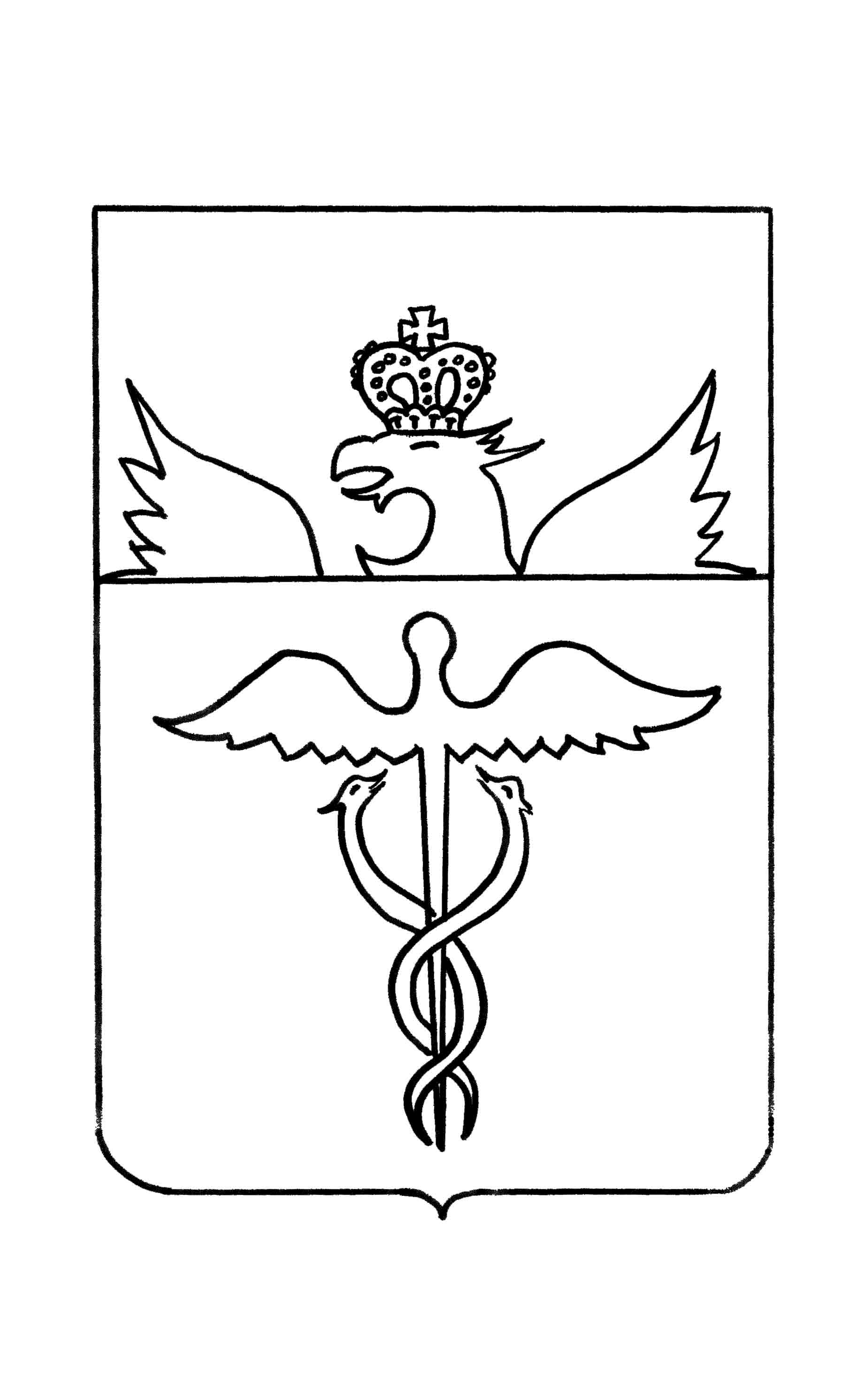 Совет народных депутатовВасильевского  сельского поселенияБутурлиновского муниципального районаВоронежской областиРЕШЕНИЕот ______________  г.                       №с. ВасильевкаО внесении изменений в решение Совета народных депутатов Васильевского сельского поселения от 15.02.2018 г.                    № 123  «Об утверждении квалификационных требований для замещения должностей муниципальной службы в органах местного самоуправления Васильевского сельского поселения Бутурлиновского муниципального района Воронежской области»	В соответствии со статьей 9 Федерального закона от 02.03.2007 № 25-ФЗ «О муниципальной службе в Российской Федерации», статьей 6 Закона Воронежской области от 28.12.2007 № 175-ОЗ «О муниципальной службе в Воронежской области»,  рассмотрев Экспертное заключение правового управления правительства Воронежской области от ______ №_________, Совет народных депутатов Васильевского сельского поселения Бутурлиновского муниципального районаРЕШИЛ:1.Внести изменения в  квалификационные требования для замещения должностей муниципальной службы в органах местного самоуправления Васильевского сельского поселения Бутурлиновского муниципального района Воронежской области, утвержденные решением Совета народных депутатов Васильевского сельского поселения Бутурлиновского муниципального района Воронежской области от 15.02.2018 г. № 123 следующего содержания:1.1. В третьем абзаце раздела  II слово «высшей» - исключить;1.2. Абзац второй пункта 3.1. раздела III–исключить.1.3. Раздел III дополнить пунктом 3.3. следующего содержания:«3.3. В случае замещения старших должностей муниципальной службы в Васильевском сельском поселении  выпускниками образовательных учреждений высшего образования, заключившими договор на обучение и поступившими на муниципальную службу Васильевского сельского поселения в срок, установленный договором на обучение, требования к стажу муниципальной службы или к стажу (опыту) работы по специальности не предъявляются.2. Опубликовать настоящее решение в официальном печатном издании «Вестник муниципальных правовых актов Васильевского сельского поселения  Бутурлиновского муниципального района Воронежской области».3. Решение вступает в силу со дня его официального опубликования.Глава Васильевского сельского поселения                              Т.А. Котелевская